                  COMMUNITY PLANNING PROJECT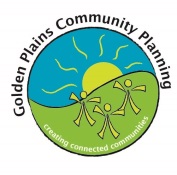                                   ENQUIRY FORM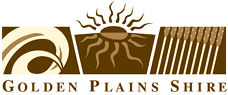 Please complete the form below and e-mail it to communitydevelopment@gplains.vic.gov.auFor more information or to ask a question please call Customer Service on 5220 7111                  COMMUNITY PLANNING PROJECT                                  ENQUIRY FORMPlease complete the form below and e-mail it to communitydevelopment@gplains.vic.gov.auFor more information or to ask a question please call Customer Service on 5220 7111                  COMMUNITY PLANNING PROJECT                                  ENQUIRY FORMPlease complete the form below and e-mail it to communitydevelopment@gplains.vic.gov.auFor more information or to ask a question please call Customer Service on 5220 7111                  COMMUNITY PLANNING PROJECT                                  ENQUIRY FORMPlease complete the form below and e-mail it to communitydevelopment@gplains.vic.gov.auFor more information or to ask a question please call Customer Service on 5220 7111CONTACT INFORMATION CONTACT INFORMATION CONTACT INFORMATION CONTACT INFORMATION 1Date of enquiryDate of enquiry2Your contact detailsName, Phone number, e-mail Your contact detailsName, Phone number, e-mail 3Supporting Community Coordinator Contact Details Name, phone number, e-mail, addressSupporting Community Coordinator Contact Details Name, phone number, e-mail, addressPROJECT INFORMATION PROJECT INFORMATION PROJECT INFORMATION PROJECT INFORMATION 4Project descriptionPlease provide a brief description of the project.Project descriptionPlease provide a brief description of the project.5History of the projectPlease outline any relevant history of the project you think Council should be aware of.  History of the projectPlease outline any relevant history of the project you think Council should be aware of.  6Address the project will be located. Please be as specific as possible; feel free to attach a map.Address the project will be located. Please be as specific as possible; feel free to attach a map.7How is the project being funded? How is the project being funded? 8Is this project in a Community Plan?If yes, which one?Is this project in a Community Plan?If yes, which one?9Who will undertake the work in this project? Who will undertake the work in this project? 10If community members are involved in undertaking the work, is an incorporated group taking legal responsibility (auspicing) the project? If community members are involved in undertaking the work, is an incorporated group taking legal responsibility (auspicing) the project? 11Do the community members or incorporated group hold public liability insurance for this project?Do the community members or incorporated group hold public liability insurance for this project?12How will structures, gardens or areas developed through this project be maintained in the future? How will structures, gardens or areas developed through this project be maintained in the future? 13Please list any specific questions you would like Council to answer.Please list any specific questions you would like Council to answer.14Please attach maps or drawings for the project. (Mandatory) Hand drawn sketches are fine Please attach maps or drawings for the project. (Mandatory) Hand drawn sketches are fine THANKYOU FOR YOUR INFORMATIONTHANKYOU FOR YOUR INFORMATIONTHANKYOU FOR YOUR INFORMATIONTHANKYOU FOR YOUR INFORMATIONADMINISTRATION ADMINISTRATION ADMINISTRATION ADMINISTRATION Form submitted to:Form submitted to:communitydevelopment@gplains.vic.gov.aucommunitydevelopment@gplains.vic.gov.auDate:Date:Responding Council Officer:Responding Council Officer: